Прогнозфітосанітарного стану та рекомендації щодо захисту основнихсільськогосподарських рослин у господарствах Івано-Франківської області в осінній період 2020 рокуШкідники та хвороби зернових культурДля посіву озимих зернових культур сприятливі умови настають за встановлення середньодобової температури повітря 14-15ºС, в результаті осіння вегетація рослин триває 40-50 днів. Орієнтовно строки сівби озимих зернових культур по зонах, через екстремальні погодні умови є зміщені до періоду фізіологічно кращої підготовки ґрунту. Насіння високих посівних кондицій, призначене для сівби, підлягає лабораторній фітоекспертизі, за якою визначають наявність на зерні збудників сажкових хвороб, кореневих гнилей, плямистостей листя, деяких видів плісняви, листкової бурої іржі, септоріозу тощо. Видовий склад і господарська значимість їх дозволить обґрунтовано вибрати протруйник відповідного спектра фунгітоксичної дії та рівня захисної спроможності стосовно комплексу хвороб. Передпосівне протруєння насіння максимально впливатиме на шкідливі організми у насінні та ґрунті, забезпечуватиме захист культури від інфекційних захворювань на ранніх стадіях росту й розвитку рослин. сприятиме стабілізації фітосанітарного стану посівів.Протруєння можна роботи як завчасно (за 2-3 тижні), так і безпосередньо перед сівбою. Системними протруйниками, які знищують зовнішню і внутрішню інфекцію комплексу вищезазначених та інших хвороб, краще оздоровлювати насіння за день, або в день сівби. Для цього застосовують Віал Тріо, КС – 0,8-1,25 л/т, Вітавакс 200 ФФ, ВСК 2,5-3 л/т, Вінцит Форте SC, КС-1-1,25 л/т, Вінцит Мініма, к.с. – 1,0-2,0 л/т, Кінто Дуо, КС-2-2,5 л/т, Колфуто Супер, в.с.-3,0 л/т, Ламардор Про 180 РS, ТН -0,5-0,6 л/т, Максим Стар 025 РS, ТН – 1,5-2,0 л/т, Селест Топ 312,5 РS, ТН – 1,5-2,0 л/т, Фундазол ЗП – 2,0-3,0 л/т, або іншими рекомендованими препаратами. Завчасне протруювання ефективне для захисту рослин від сажкових хвороб. З метою підвищення стійкості рослин проти вірусних хвороб та інших шкідливих організмів, а також для підвищення морозостійкості, посухостійкості та покращення фізіологічних показників одночасно з протруюванням насіння обробляють біостимуляторами росту рослин: Емістимом С, в.с.р.-10 мл/т, Ендофітом L1, РК-3-5 мл/т, ін.      Висіяному насінню, проросткам та сходам можуть завдавати шкоди ґрунтові шкідники за умов їх  високої чисельності (дротяники, личинки хлібної жужелиці, гусениці озимої совки). Чисельність їх на полях під посів озимих визначається шляхом проведення ґрунтових розкопок. При виявленні високої чисельності ґрунтових шкідників, особливо на посівах після колосових попередників за 1-5 днів до сівби насіння обробляють одним із інсектицидних протруювачів: круїзер,350FS,т.к.с.0,4-0,5л/т, рубіж,к.е.2,0л/т, нупрід 600, ТН 0,5-1,6л/т, гаучо 70WS,з.п.0,25-0,5кг/т, гаучо Плюс 466 FS,TH 0,3-0,6л/т (по стерньових попередниках 0,6-0,8), Ін Сет, ВГ 0,75кг/т, кайзер, ТН 0,4-0,6л/т, команч, ВГ 0,5кг/т, командор Гранд,ТН 0,3-1,0л/т, матадор, ТН 0,75-1,5л/т, Пікус600,ТН 0,3-1,6л/т, інші дозволені «Переліком..». Ефективним є застосування комплексних фунгіцидно-інсектицидних протруювачів: юнта Квадро, 373,4 FS, т.к.с. 1,5-1,6л/т, селест топ 312,5 FS, т.к.с., 1,0-2,0 л/т, селест Макс 165,  FS,TH 1,5-2,0л/т, нупрід Макс,ТН2,0л/т, рекорд Квадро, ТН 0,3-0,4л/т, вайбранс Інтеграл 235 ТН 1,5-2,0л/т, інші. 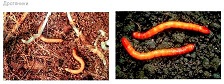  При розміщенні озимих зернових після стерньових попередників та за умов достатнього зволоження грунту можливе формування окремих осередків підвищеної чисельності личинок хлібної жужелиці. Поєднання організаційно-господарських, агротехнічних і хімічних заходів, насамперед, дотримання сівозміни, зменшення частки стерньових попередників під озиму пшеницю, буде обмежувати їх чисельність та шкідливість.Обробка насіннєвого матеріалу інсектицидними протруйниками забезпечить токсикацію насіння, проростків та сходів протягом 2-3 тижнів, регулюватиме чисельність та шкідливість спеціалізованих шкідників сходів зернових культур: цикадок, попелиць, злакових мух, хлібних блішок. Для цього рекомендовано застосування Імідор Про, КС – 1 л/т, Гаучо Плюс 460 FS, ТН – 0,3-0,6 кг/т,  Ін Сет, ВГ – 0,6 кг/т, Нупрід Макс, ТН – 2 л/т, Круїзер 350 FS, т.к.с.- 0,4-0,5 кг/т, Матадор, ТН - 0,75-1,5 л/т та ін.         За наявності у посівах  озимини 1-2 личинки хлібної жужелиці на кв.м у фазу сходи-3-й листок, підгризаючих совок - 2-3 і більше гусениць на кв.м ефективними будуть: Альфагард 100, к.е.–0,10-0,15 л/га, Пірінекс, КЕ–1,2 л/га. За помірно теплої вологої погоди є небезпека заселення та пошкодження сходів озимої пшениці злаковими мухами (шведськими вівсяною  та ячмінною, пшеничною, озимою, гессенською,  опомізою), які до появи сходів  озимини  вже розвиваються повсюди на падалиці. Пошкодження  озимих злаковими мухами від сходів до фази кущення, насамперед в умовах посухи, спроможне викликати відмирання рослин.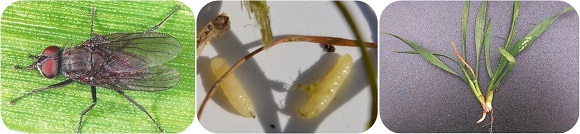 Пшенична муха (імаго, личинки, пошкодження сходів)Сисні шкідники: злакові попелиці, цикадки,  які є                                                                            переносниками вірусних хвороб (мозаїки, карликовості) заселятимуть  озимину за теплої погожої погоди затяжної осені. За ЕПШ злакових мух – 40-50 екз. на 100 п.с., попелиць – 100 особин на кв.м, цикадок – 50-150 екз. на кв.м у фази сходи-кущіння посіви обприскують осередково чи всуціль Актарою 25WG, ВГ– 0,10-0,14 кг/га, Данадимом Мікс, КЕ – 1,0 л/га, Диммером, КЕ – 1,0-1,5 л/га, Енжіо 247 SC, КС – 0,18 л/га, Мавріком, ЕВ – 0,15-0,2 л/га та ін.Шкідники та хвороби озимого ріпакуПогодні умови у вересні сприятимуть шкідливості капустяних блішок, листогризучих совок (озимої, окличної, совки-гамми, капустяної), біланів, ріпакового пильщика. Небезпека їх шкідливої діяльності посилюватиметься за нестачі вологи. За сухої теплої (t°>15°С) погоди нетоксиковані сходи озимого ріпаку починають захищати від хрестоцвітих блішок по досягненню їх чисельності 5 і більше екз./м2 - Бореєм, КС, 0,1-0,14 л/га Карате Зеоном 050CS, мк.с., 0,15 л/га, Децисом f-Люкс 25ЕС, КЕ, 0,25-0,5 л/га, Мавріком, ЕВ, 0,2-0,3 л/га, Моспіланом, ВП, 0,1-0,12 л/га, Пірінексом Супер, КЕ, 0,4-0,75 л/га, Протеусом 110OD, МД, 0,5-0,75 л/га, Сумі-Альфою, КЕ, 0,3 л\га, Сумітіоном, КЕ, 0,75-1 л/га, Фастаком, КЕ, 0,1-0,15 л/га або аналогами, Ф´юрі, в.е., 0,1 л/га, Цезарем, к.е., 0,125-0,15 л/га, іншими.За появи ріпакового пильщика (3екз./м2), капустяних біланів та совки  (2 гусениці/м2), капустяних клопів в період 2-4 листки–утворення розетки посіви обприскують Бі-58 Топ, КЕ, 0,7-1,2 л/га, Версаром, КЕ, 0,6 л/га, Данадимом  Мікс, к.е., 0,7-1,2 л/га, Децисом Профі 25WG, ВГ, 0,07 л/га, Коннектом 112,5SC, КС, 0,4-0,5 л/га, Мавріком, ЕВ, 0,2-0,3 л/га, Ф´юрі, в.е., 0,1 л/га.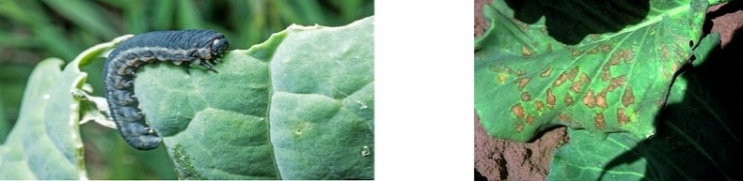 Поширення альтернаріозу, фомозу, пероноспорпозу, білої та сірої гнилей попереджують обприскуваннями Аканто плюс 28, КС, 0,5-1 л/га, Альтерно, КЕ, 0,5-1 л/га, Амістаром Екстра 280SC, КС, 0,75-1 л/га, Евіто Т, КС, 0,5-1 л/га, Заміром, ЕВ, 1-1,5 л/га, Імпактом Т, КС, 1 л/га, Карамбою, в.р., 0,75-1,25 л/га, Кіпером, КС, 0,8-1 л/га, Піктором, КС, 0,5 л/га, Пропульсом 250SE, СЕ, 0,8-0.9 л/га, Сіметрою 325SC, КС, 0,5- 1л/га, Тілмором 240ЕС, КЕ, 0,75-1 л/га, Фиталом, РК, 2-3 л/га та іншими дозволеними до використання препаратами. З метою інгібування росту листя для запобігання переростання, підвищення стійкості до екстремальних погодних умов, покращення перезимівлі та контролю хвороб рослини у фазі 3-7 листків обприскують Карамбою, в.р., 0,75-1,25 л/га, Тілмором 240ЕС, КЕ, 0,75-1 л/га, Сетаром 375SC, КС, 0,3-0,5 л/га, Тілтом 250ЕС, к.е., 0,5 л/га, Фолікуром 250EW, EВ, 0,5-0,75 л/га або їх аналогами.Багатоїдні шкідникиГусениці кукурудзяного стеблового метелика масово мігруватимуть на зимівлю в нижню частину стебел кукурудзи. Зменшення їх чисельності досягається збиранням кукурудзи за низького, не вище 10 см, зрізу стебел, лущенням стерні, ранньою глибокою зяблевою оранкою.За теплої вологої погоди в осінній період на качанах кукурудзи спостерігатиметься розвиток фузаріозу, пліснявих грибів, який посилюватиметься за наявності пошкоджень гусеницями стеблового метелика. Розвиток хвороб попереджують проведенням збиральних робіт у стислі строки, сушінням вологого зерна та униканням його механічного травмування.Розвиток мишоподібних гризунів подекуди проходив у несприятливих умовах (пере зволоженість  в першій половині вегетаційного періоду, посуха в другій), але загалом їх чисельність достатня для масового розвитку восени, що може бути небезпечним для посівів озимини, особливо розміщених біля місць резервацій шкідників. Проти мишоподібних гризунів дозволено застосування препаратів Антимиша, принада, 2-3 пакетики (10 г) на нору, Рат Кіллер Супер, ГП, 5-10 кг/га, Шторм, 0,005% воскові брикети, 1 брикет/нору, та інші.Хімічний захист озимого поля восени – важлива складова системи догляду за посівами, передумова успішної перезимівлі і формування потенціалу продуктивності озимих культур.Працюючи з пестицидами, слід суворо дотримуватися правил безпеки та технології застосування препаратів, забезпечуючи збереження навколишнього середовища від забруднення.Відділ прогнозування, фітосанітарної діагностикита аналізу ризиків управління фітосанітарної безпекиГоловного управління Держпродспоживслужбив Івано-Франківській області